Name ______________________________________		Period ________Storage Chest Plan of Procedure #7Cutting the Lock MitersGet your two End Panels and both Front and Back Panels.You will need to cut a Lock Miter Joint on all the edges of your panels before assembling your storage chest.Use the Lock Miter Shaper on the SHAPER TABLE to cut these.HAVE THE TEACHER HELP WITH THIS PROCESS.Cut both edges of your End Panels first.  Have the boards face up when doing this.  See Picture.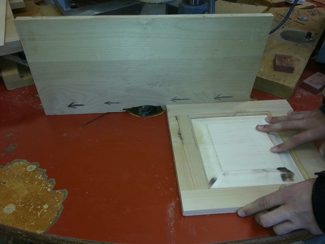 Use two Hand Spring Clamps to Clamp the SPACER BOARD to the table. Be sure to align the small arrows.   See Picture. 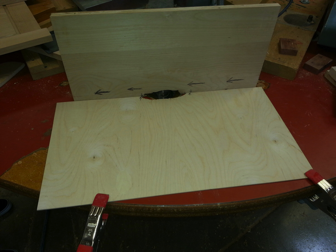 Cut both edges of your Front and Back Panels.  Have the boards face out.  VERY IMPORTANT THAT YOUR BOARD IS UP AGAINST THE FENCE.  SEE PICTURE.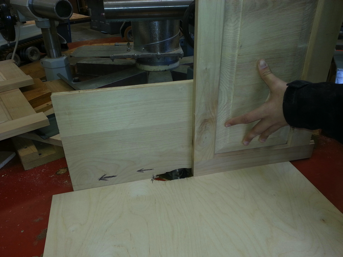 Remove the Spacer Board and Hand Spring Clamps from the table before leaving the Lock Miter Shaper.Dry fit your Storage Chest together to see if it fits.  Be careful not to break any joints at this point.  Do NOT glue anything yet.  See Picture.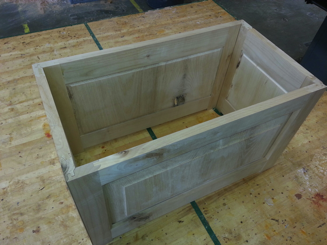 Have the teacher check your project.Teacher Signature ____________________________Hand this paper in to the Turn-In folder.